Witam Was przed weekendem i pozdrawiam Temat tygodnia : Moja ojczyzna Temat dnia : Polska Propozycje dla Rodziców :1 Propozycja Wysłuchanie piosenki ,, Święto Flagi ,,https://www.youtube.com/watch?v=AMi7DWaQsVk2 propozycja Dzieci odczytują napisy : STOLICA , TATRY , BAŁTYK , WISŁA , ODRA .3 propozycja Praca plastyczna ,, Kotylion z papieru ,, https://www.youtube.com/watch?v=-5Rp51gqJDA4 propozycja Dzieci czytają rodzicom .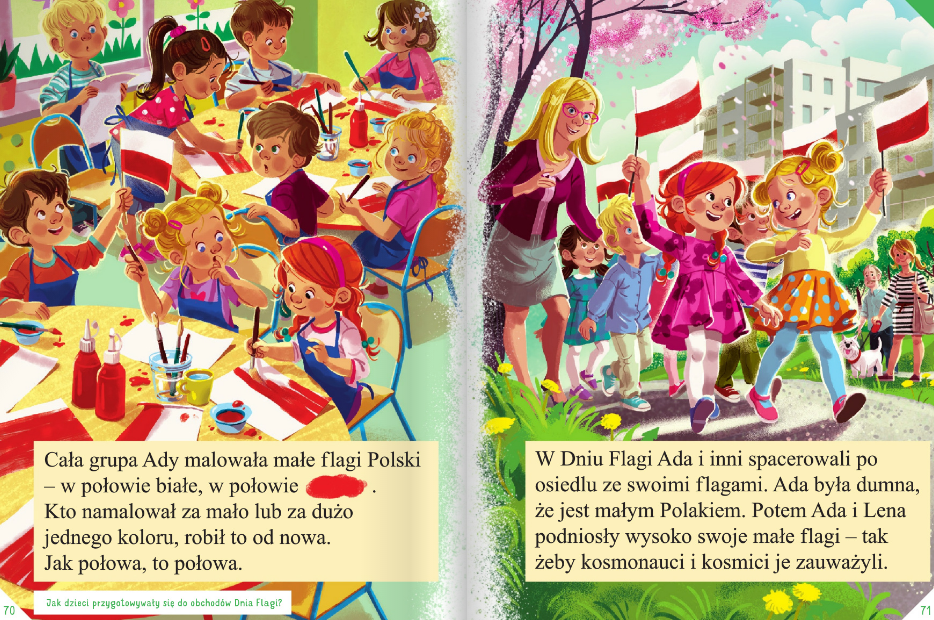 